Landzonetilladelse til etablering af ridebaneLæsø Kommune giver hermed tilladelse til etablering af en ridebane på ejendommen matr. nr. 4q Byrum By, Byrum beliggende Doktorvejen 14. Tilladelsen gives i henhold til Planlovens § 35.Ansøgningen Der er ansøgt om tilladelse til etablering af en ridebane med målene 20 x 50 meter. Banen etableres ved, at der graves ca. ti cm topjord af og efterfølgende pålægges fyldsand.Omkring banen opsættes hegn af trykimprægneret stolper og brædder i ca. en meters højde.Der opsættes fire stk. lysmaster med en højde på seks meter. Lyset vil kun være tændt et par timer ad ganger nogle aftener om ugen i vinterhalvåret.Banen er kun til privat brug. Placeringen kan ses på kortet i bilag 1.Der er ved afgørelsen lagt vægt på, at det ansøgte ikke griber ind i planlægningsmæssige eller landskabelige hensyn. Læsø Kommune har efter en konkret vurdering af de stedlige forhold skønnet, at tilladelsen er forenelig med de hensyn, som landzonebestemmelserne skal varetage.NabohøringDer er afholdt nabohøring i sagen med orientering og mulighed for at komme med bemærkninger til alle omkringliggende ejendomme.Der er ikke modtaget bemærkninger i sagen.Offentliggørelse I henhold til planloven offentliggøres afgørelsen på kommunens hjemmeside www.laesoe.dk d. 18. juni 2020.Når klagefristen er udløbet, og der ikke er indkommet klager, kan tilladelsen udnyttes. Hvis der indgives klage, vil kommunen snarest underrette dig herom.Oplysninger i øvrigtBetingelserne i tilladelsen er bindende for ejere og indehavere af andre rettigheder over ejendommen.Det er ansøgerens pligt at oplyse eventuelle andre, der skal udføre arbejdet, om tilladelsens indhold.Tilladelsen bortfalder, hvis den ikke er udnyttet inden fem år fra den dato, hvor den er meddelt.Vær opmærksom på eventuelle nedgravede elkabler, kloakrør og lignende.BilagKort med placeringen af ridebanenKlagevejledning efter planlovenKopi til:Ansøger Jannie ThomsenMiljøstyrelsen, mst@mst.dk Miljøstyrelsen, Nordjylland, njl@mst.dk DN- Frederikshavn, dnfrederikshavn-sager@dn.dk DOF- Hovedkontoret, natur@dof.dk DOF-Nordjylland v/ Kurt Rasmussen, Frismosevej 27, 9330 Dronninglund, laesoe@dof.dk Hvis du har spørgsmål eller vil besvare brevetBrug svarmuligheden i e-Boks eller Virk.dk, hvis du har modtaget dette brev digitalt. Har du ikke digital adgang, kan du skrive til Læsø Kommune, Doktorvejen 2, 9940 Læsø.Med venlig hilsenStine Pagel HansenSagsbehandlerBilag 1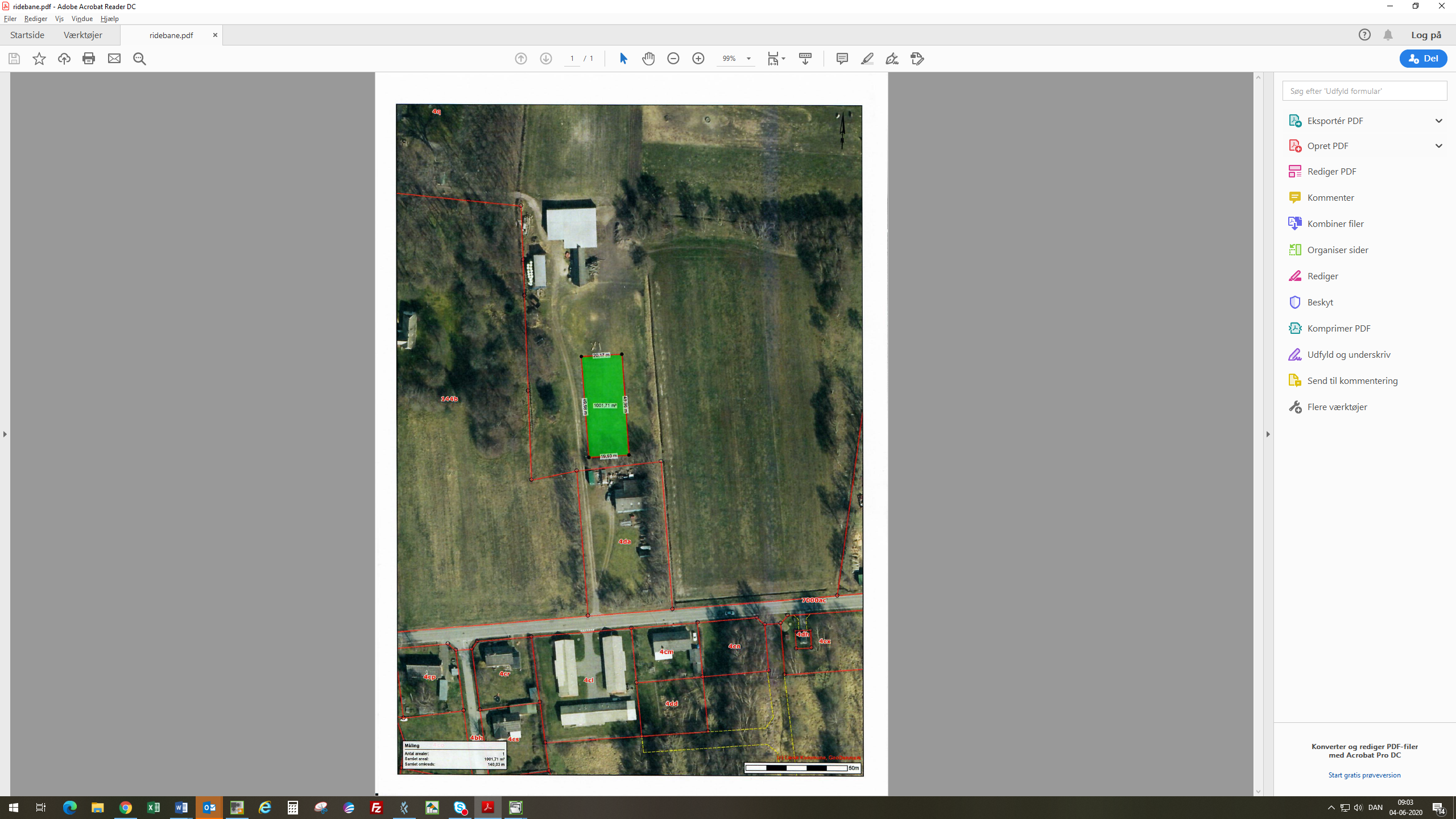 Bilag 2KlagevejledningAfgørelsen efter planlovens bestemmelser kan påklages til Planklagenævnet inden 4 uger fra offentliggørelsen. Der kan kun klages over retlige spørgsmål. Heri ligger, at der ikke kan klages over de skøn, kommunen har udøvet.Derimod kan der klages, hvis De mener, at regler er fortolket forkert, eller at kompetence-/procedureregler ikke er overholdt.Afgørelse i medfør af planlovgivningen kan påklages til Planklagenævnet jf. lov om planlægning § 58. Du klager via Klageportalen, som du finder et link til på forsiden af http://naevneneshus.dk/.Klagen sendes via Klageportalen til den myndighed, der har truffet afgørelsen. En klage er indgivet, når klagen er tilgængelig for myndigheden i Klageportalen. Når du klager, skal du betale et gebyr på kr. 900. Du betaler gebyret med betalingskort i Klageportalen.Klagefristen er 4 uger fra den dag afgørelsen er meddelt den pågældende, hvis ikke andet er fastsat.Flere oplysninger om gebyrordning og klagebehandling kan findes på http://naevneneshus.dk/.Med mindre klageinstansen bestemmer andet, skal en afgørelse efterleves, selv om den påklages.Hvis kommunens eller klagemyndighedens afgørelse ønskes indbragt for en domstol, skal dette ske senest 6 måneder efter afgørelsen er meddelt.Jannie ThomsenDoktorvejen 149940 LæsøE-mail: Jannie9940@yahoo.dkDen: 18-06-2020Sagsnr.: 01.03.03-P00-1-20Sagsbehandler: Stine Pagel HansenDirekte telefon: